Районное методическое объединение по художественно-эстетическому развитию с использованием системно-деятельностного подхода. Нам проблемы нипочем!          16.12.2021 года на базе нашего детского сада прошло районное методическое объединение по художественно-эстетическому развитию в нетрадиционной технике рисования с использованием системно-деятельностного подхода.«Что это такое?» - спросите вы, уважаемые родители.Отвечаю: «Детям дали бумагу для рисования, краску гуашь, а кисточки не предложили, сказав детям, чтоб рисовали. И что вы думаете, дети нашли выход из положения. Скомкав листочек бумаги, обмакнув его в краску, стали рисовать способом штампования. И это им доставило большое удовольствие»          Главная оценка этому занятию была дана самими детьми: «Классное у нас было сегодня занятие!»          Это первые шаги наших воспитанников в преодолении проблемных ситуаций.Пусть на жизненном пути им встречается как можно меньше проблем, и они решают их играючи. А мы продолжим этому их учить.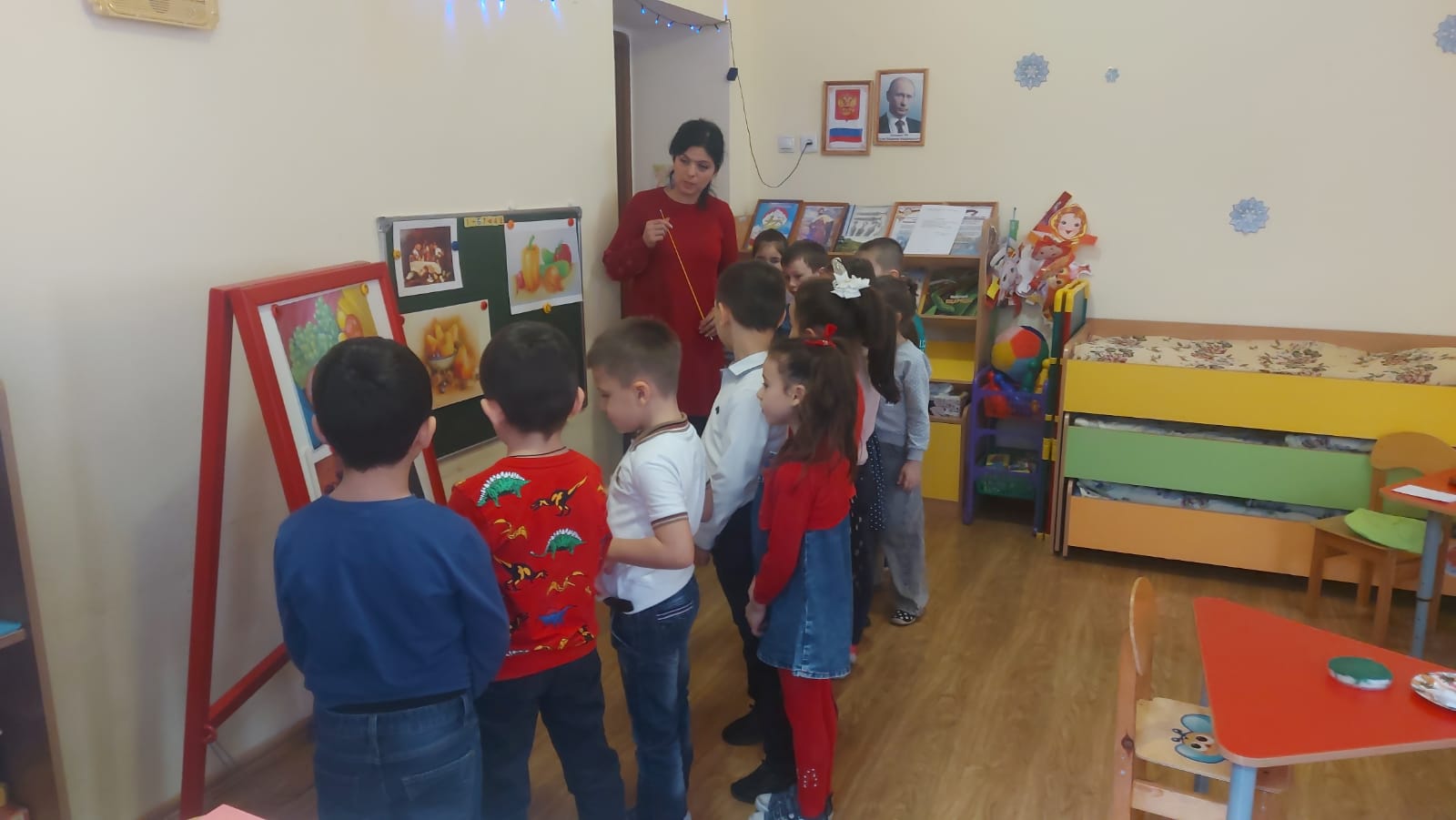 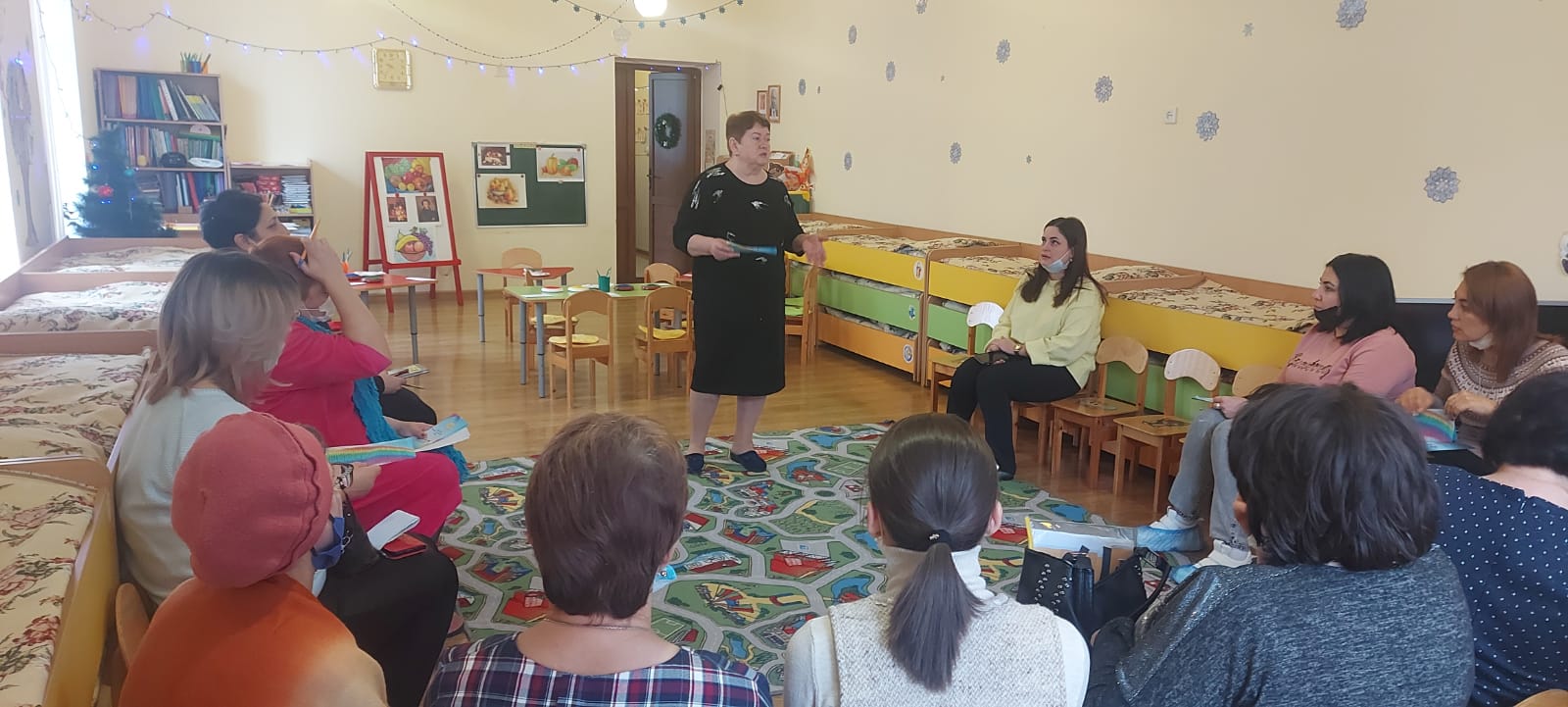 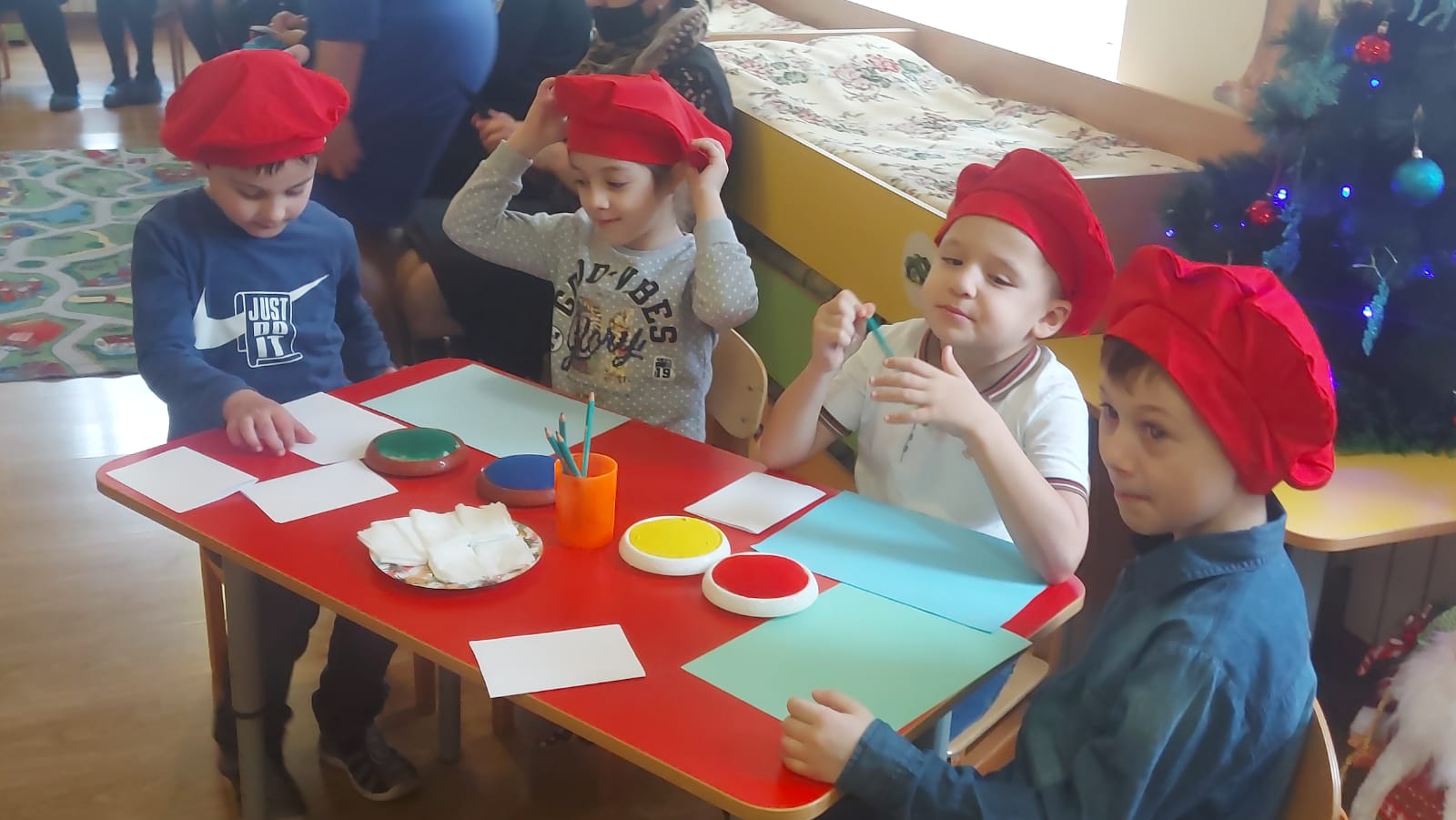 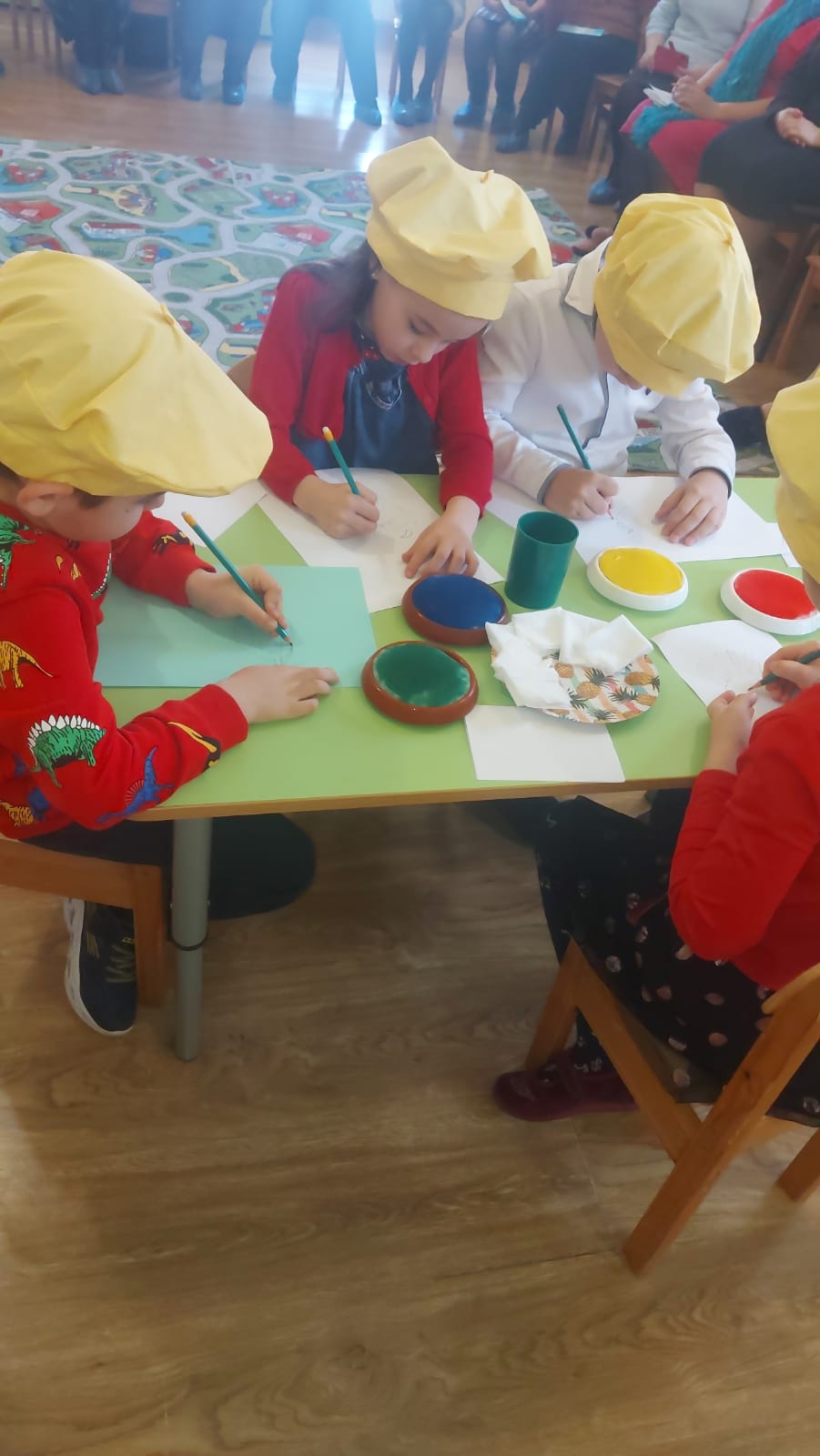 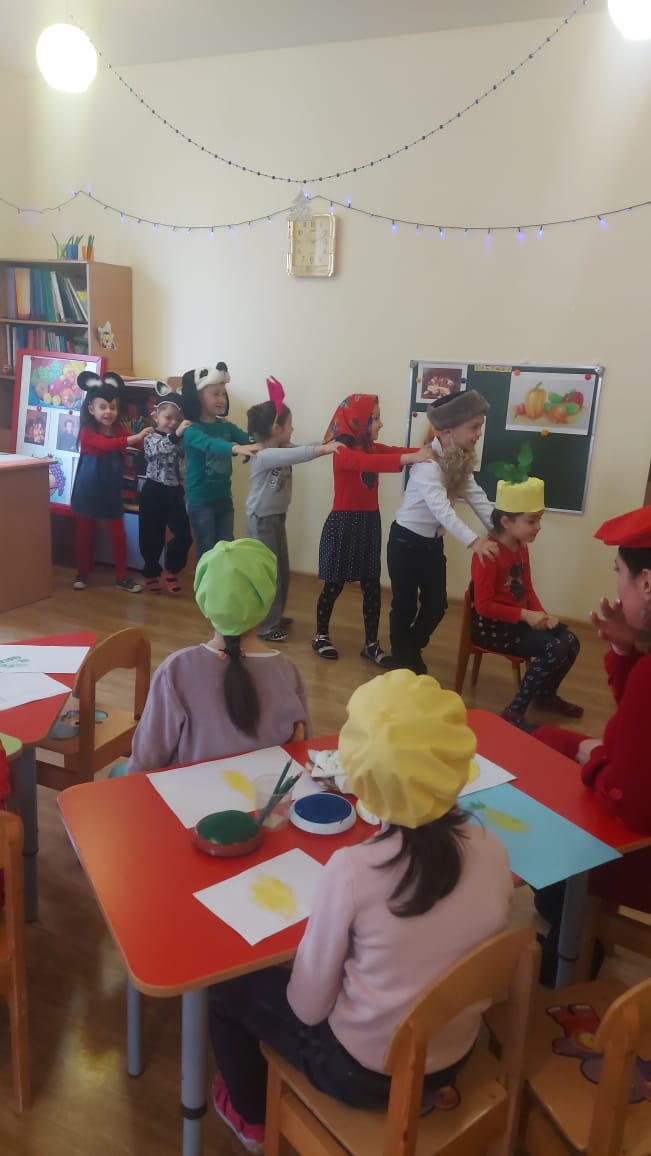 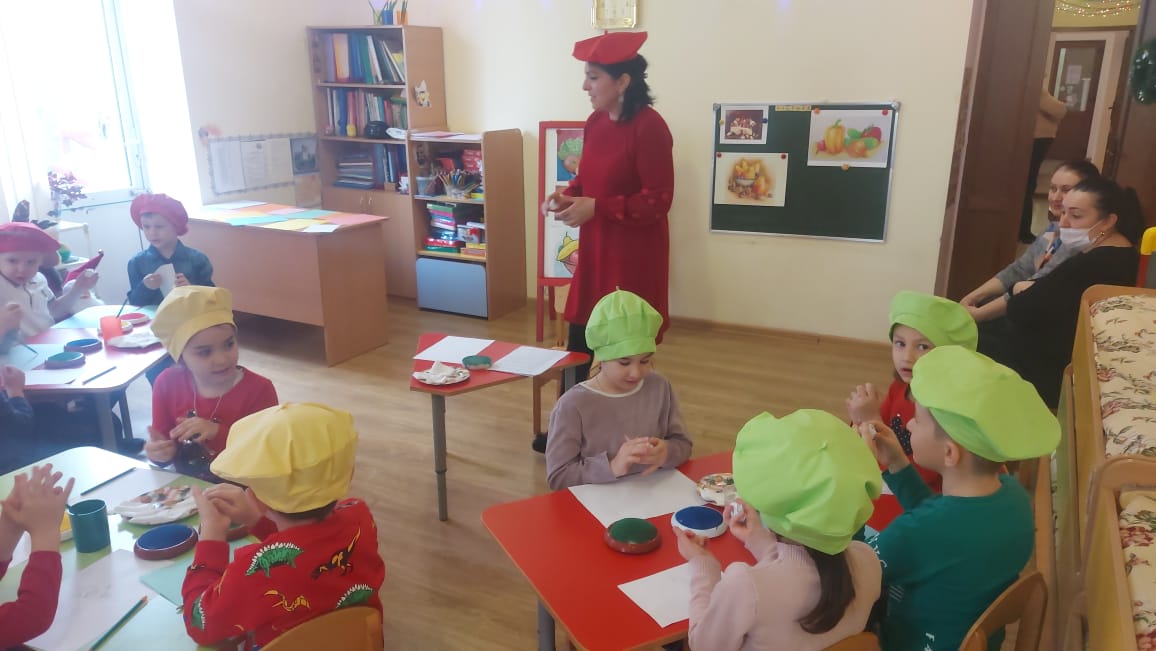 